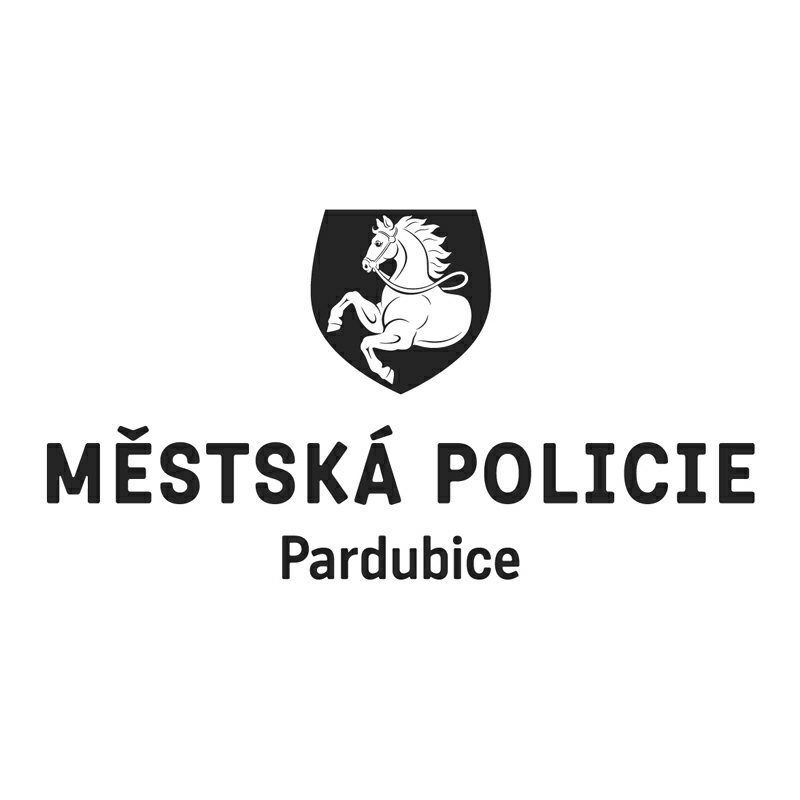 Statutární město PardubiceStatutární město PardubiceStatutární město PardubiceStatutární město PardubiceStatutární město PardubiceMěstská policie PardubiceMěstská policie PardubiceMěstská policie PardubiceMěstská policie PardubiceMěstská policie PardubiceObjednatel:Objednatel:Objednatel:Objednatel:Objednatel:Objednatel:Objednatel:Dodavatel:Dodavatel:Dodavatel:Statutární město PardubiceStatutární město PardubiceStatutární město PardubiceStatutární město PardubiceStatutární město PardubiceStatutární město PardubiceStatutární město PardubiceARFORM, spol. s r.o.ARFORM, spol. s r.o.ARFORM, spol. s r.o.Městská policieMěstská policieMěstská policieMěstská policieMěstská policieMěstská policieMěstská policieV pátém 395V pátém 395V pátém 395Pernerova 443Pernerova 443Pernerova 443Pernerova 443Pernerova 443Pernerova 443Pernerova 44319014 Praha19014 Praha19014 Praha530 02 Pardubice530 02 Pardubice530 02 Pardubice530 02 Pardubice530 02 Pardubice530 02 Pardubice530 02 PardubiceIČ: 49615432IČ: 49615432IČ: 49615432IČ: 00274046IČ: 00274046IČ: 00274046IČ: 00274046IČ: 00274046IČ: 00274046IČ: 00274046DIČ: CZ49615432DIČ: CZ49615432DIČ: CZ49615432DIČ: CZ00274046DIČ: CZ00274046DIČ: CZ00274046DIČ: CZ00274046DIČ: CZ00274046DIČ: CZ00274046DIČ: CZ00274046Číslo účtu: 326561/0100 KB PardubiceČíslo účtu: 326561/0100 KB PardubiceČíslo účtu: 326561/0100 KB PardubiceČíslo účtu: 326561/0100 KB PardubiceČíslo účtu: 326561/0100 KB PardubiceČíslo účtu: 326561/0100 KB PardubiceČíslo účtu: 326561/0100 KB PardubiceOBJEDNÁVKA č: OBJ/00621/17OBJEDNÁVKA č: OBJ/00621/17OBJEDNÁVKA č: OBJ/00621/17OBJEDNÁVKA č: OBJ/00621/17OBJEDNÁVKA č: OBJ/00621/17OBJEDNÁVKA č: OBJ/00621/17OBJEDNÁVKA č: OBJ/00621/17OBJEDNÁVKA č: OBJ/00621/17OBJEDNÁVKA č: OBJ/00621/17OBJEDNÁVKA č: OBJ/00621/17Objednáváme u vás:Objednáváme u vás:Objednáváme u vás:Objednáváme u vás:Objednáváme u vás:Objednáváme u vás:Objednáváme u vás:Objednáváme u vás:Objednáváme u vás:Objednáváme u vás:PočetPočetPředmětPředmětPředmětPředmětPředmětPředmětCena bez DPHCena s DPH44kontejner k nábytku na odd. PISkontejner k nábytku na odd. PISkontejner k nábytku na odd. PISkontejner k nábytku na odd. PISkontejner k nábytku na odd. PISkontejner k nábytku na odd. PIS0,0011 340,00CelkemCelkemCelkemCelkemCelkemCelkemCelkemCelkem11 340,00Dodání:Dodání:Dodání:30.04.201730.04.201730.04.201730.04.201730.04.201730.04.201730.04.2017Poznámka:Poznámka:Poznámka:Faktura musí obsahovat náležitosti daňového dokladu v souladu s platnými daňovými předpisy. „Dodavatel prohlašuje, že v okamžiku uskutečnění zdanitelného plnění nebude/není nespolehlivým plátcem. V případě nesplnění těchto podmínek bude Statutární město Pardubice dodavateli hradit pouze částku ve výši základu daně a DPH bude odvedeno místně příslušnému správci daně dodavatele.
Na faktuře uvádějte prosím vždy číslo objednávky. Faktury je možné zasílat i na email faktury@mmp.cz. DěkujemeFaktura musí obsahovat náležitosti daňového dokladu v souladu s platnými daňovými předpisy. „Dodavatel prohlašuje, že v okamžiku uskutečnění zdanitelného plnění nebude/není nespolehlivým plátcem. V případě nesplnění těchto podmínek bude Statutární město Pardubice dodavateli hradit pouze částku ve výši základu daně a DPH bude odvedeno místně příslušnému správci daně dodavatele.
Na faktuře uvádějte prosím vždy číslo objednávky. Faktury je možné zasílat i na email faktury@mmp.cz. DěkujemeFaktura musí obsahovat náležitosti daňového dokladu v souladu s platnými daňovými předpisy. „Dodavatel prohlašuje, že v okamžiku uskutečnění zdanitelného plnění nebude/není nespolehlivým plátcem. V případě nesplnění těchto podmínek bude Statutární město Pardubice dodavateli hradit pouze částku ve výši základu daně a DPH bude odvedeno místně příslušnému správci daně dodavatele.
Na faktuře uvádějte prosím vždy číslo objednávky. Faktury je možné zasílat i na email faktury@mmp.cz. DěkujemeFaktura musí obsahovat náležitosti daňového dokladu v souladu s platnými daňovými předpisy. „Dodavatel prohlašuje, že v okamžiku uskutečnění zdanitelného plnění nebude/není nespolehlivým plátcem. V případě nesplnění těchto podmínek bude Statutární město Pardubice dodavateli hradit pouze částku ve výši základu daně a DPH bude odvedeno místně příslušnému správci daně dodavatele.
Na faktuře uvádějte prosím vždy číslo objednávky. Faktury je možné zasílat i na email faktury@mmp.cz. DěkujemeFaktura musí obsahovat náležitosti daňového dokladu v souladu s platnými daňovými předpisy. „Dodavatel prohlašuje, že v okamžiku uskutečnění zdanitelného plnění nebude/není nespolehlivým plátcem. V případě nesplnění těchto podmínek bude Statutární město Pardubice dodavateli hradit pouze částku ve výši základu daně a DPH bude odvedeno místně příslušnému správci daně dodavatele.
Na faktuře uvádějte prosím vždy číslo objednávky. Faktury je možné zasílat i na email faktury@mmp.cz. DěkujemeFaktura musí obsahovat náležitosti daňového dokladu v souladu s platnými daňovými předpisy. „Dodavatel prohlašuje, že v okamžiku uskutečnění zdanitelného plnění nebude/není nespolehlivým plátcem. V případě nesplnění těchto podmínek bude Statutární město Pardubice dodavateli hradit pouze částku ve výši základu daně a DPH bude odvedeno místně příslušnému správci daně dodavatele.
Na faktuře uvádějte prosím vždy číslo objednávky. Faktury je možné zasílat i na email faktury@mmp.cz. DěkujemeFaktura musí obsahovat náležitosti daňového dokladu v souladu s platnými daňovými předpisy. „Dodavatel prohlašuje, že v okamžiku uskutečnění zdanitelného plnění nebude/není nespolehlivým plátcem. V případě nesplnění těchto podmínek bude Statutární město Pardubice dodavateli hradit pouze částku ve výši základu daně a DPH bude odvedeno místně příslušnému správci daně dodavatele.
Na faktuře uvádějte prosím vždy číslo objednávky. Faktury je možné zasílat i na email faktury@mmp.cz. DěkujemeV Pardubicích dne:V Pardubicích dne:V Pardubicích dne:V Pardubicích dne:22.03.201722.03.201722.03.201722.03.201722.03.201722.03.2017Správce rozpočtuSprávce rozpočtuSprávce rozpočtuSprávce rozpočtuSprávce rozpočtuSprávce rozpočtuPříkazce operacePříkazce operacePříkazce operacePříkazce operaceVyřizuje:Vyřizuje:Vyřizuje:Vyřizuje:Vyřizuje:Vyřizuje:Vyřizuje:Vyřizuje:Vyřizuje:Vyřizuje:Bubnová Eva Ing.Bubnová Eva Ing.Bubnová Eva Ing.Bubnová Eva Ing.Bubnová Eva Ing.Bubnová Eva Ing.Bubnová Eva Ing.Bubnová Eva Ing.Bubnová Eva Ing.Bubnová Eva Ing.Telefon: 466 859 232 | Email: eva.bubnova@mppardubice.czTelefon: 466 859 232 | Email: eva.bubnova@mppardubice.czTelefon: 466 859 232 | Email: eva.bubnova@mppardubice.czTelefon: 466 859 232 | Email: eva.bubnova@mppardubice.czTelefon: 466 859 232 | Email: eva.bubnova@mppardubice.czTelefon: 466 859 232 | Email: eva.bubnova@mppardubice.czTelefon: 466 859 232 | Email: eva.bubnova@mppardubice.czTelefon: 466 859 232 | Email: eva.bubnova@mppardubice.czTelefon: 466 859 232 | Email: eva.bubnova@mppardubice.czTelefon: 466 859 232 | Email: eva.bubnova@mppardubice.czDodavatel svým podpisem stvrzuje akceptaci objednávky, včetně výše uvedených podmínek.Dodavatel svým podpisem stvrzuje akceptaci objednávky, včetně výše uvedených podmínek.Dodavatel svým podpisem stvrzuje akceptaci objednávky, včetně výše uvedených podmínek.Dodavatel svým podpisem stvrzuje akceptaci objednávky, včetně výše uvedených podmínek.Dodavatel svým podpisem stvrzuje akceptaci objednávky, včetně výše uvedených podmínek.Dodavatel svým podpisem stvrzuje akceptaci objednávky, včetně výše uvedených podmínek.Dodavatel svým podpisem stvrzuje akceptaci objednávky, včetně výše uvedených podmínek.Dodavatel svým podpisem stvrzuje akceptaci objednávky, včetně výše uvedených podmínek.Dodavatel svým podpisem stvrzuje akceptaci objednávky, včetně výše uvedených podmínek.Dodavatel svým podpisem stvrzuje akceptaci objednávky, včetně výše uvedených podmínek.